2018 VENDOR FAIR FOR CHANGE 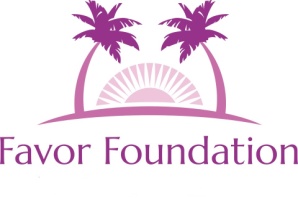 BENEFITTING CHARLESTON AREA HOMELESSThank you for participating in the 2018 Vendor Fair for Change to be held at Cathedral (formerly Cathedral of Praise) located at 3790 Ashley Phosphate Road in North Charleston. This event will take place October 6th from 10 a.m. to 2 p.m.A Vendor Registration Fee of $50 is due by September 20 and can be paid through www.Favor.Foundation website using PayPal.Please email this completed form to FavorChasSC@gmail.com as soon as possible to ensure availability. You will receive an email with confirmation of payment and spaces held, however if registration fee is not received by the deadline stated your reserved spot will be forfeited.  Vendors are responsible for providing their own table/tent and supplies. Vendors are responsible for cleaning up their area before vacating the premises.Restrooms are courtesy of Cathedral.Date of Registration ____________________Vendor/Business Name: ____________________________________________Email address: ____________________________________________________   Phone number: ____________________________Product/Service: __________________________________________________We will be located in the main entrance parking area on the Ashley Phosphate side. How many table spaces do you require?_____ Require 1 space for a table           _____ Require 2 spaces for a tentThank you for helping to make a difference in the lives of Charleston’s homelessFor questions or concerns please contact either Shontia Gilliard at 843-779-7719 or Glenda Backman at 843-514-1257Favor Foundation is a public charity/non-profit agency (501c3 pending) that assists Charleston, SC and surrounding areas homeless, impoverished and any person in crisis with food, clothes and resume assistance. For further information about this cause visit our website at www.Favor.Foundation